KI „Mit tud”?  - Az év (2022) élőlényeiBúth Emília Mit tud c. verse alapjánA gyerekekkel elolvassuk a Búth Emília Mit tud című versét.Beszélgetünk az erdei és mezei életközösségekről, majd a vízi állatokat is behozva szót említünk arról, hogy évek óta van egy olyan kezdeményezés, hogy kiemelnek egy-egy élőlényt, amire abban az évben nagyobb figyelem hárul.2022. év élőlényei:nagylevelű hárs, bodorka, énekes kabóca, zöld küllő, homoki gyík, törpe egérA gyerekek választanak egy, száűmukra kedves élőlényt, amelyet kép alapján lefestenek, majd egy rövid táblázatba gyűjtve kikeresik az interneten a tulajdonságaikat.Csoportosan tabló készül a választott állatokról.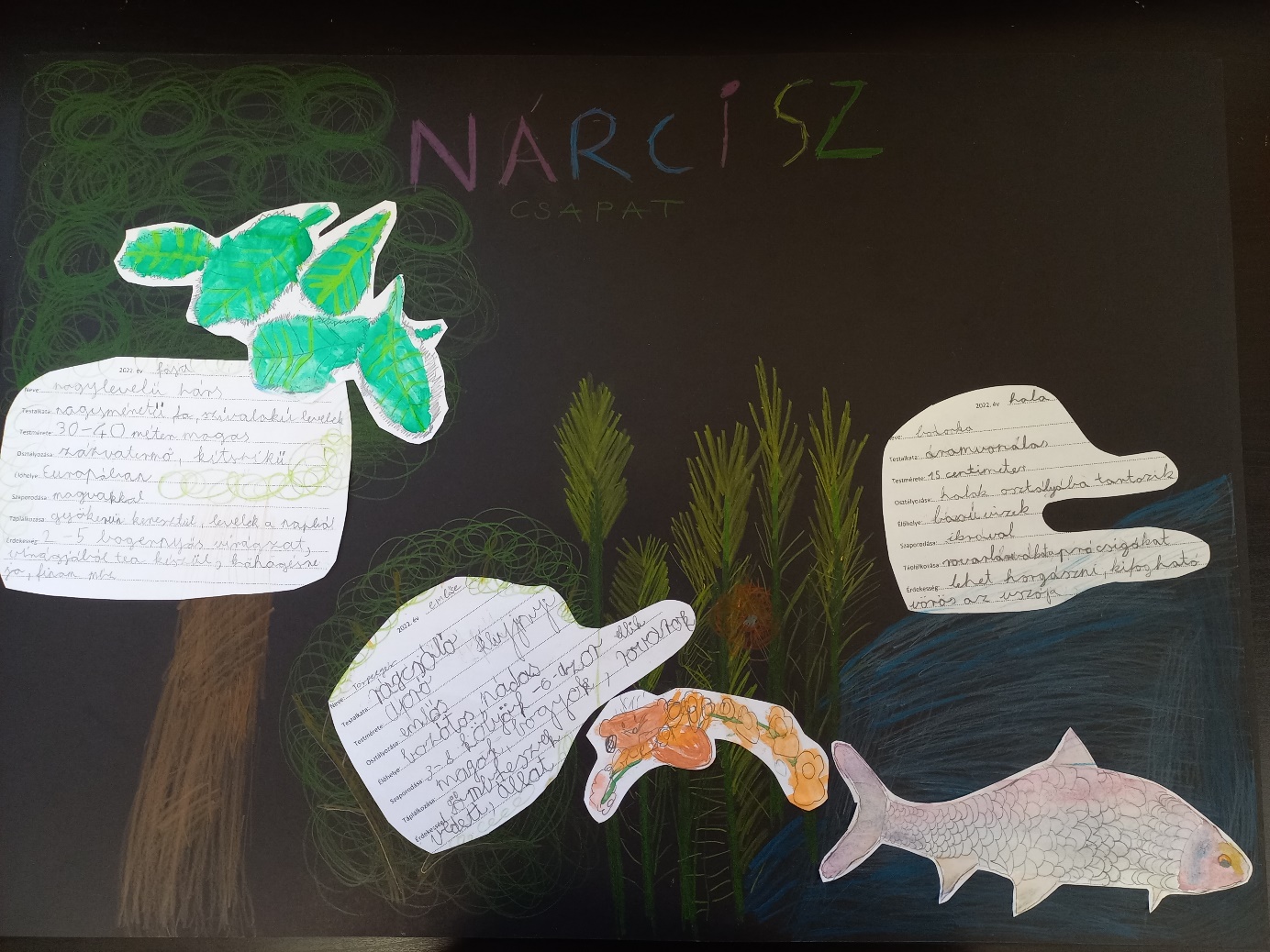 